ACORDO DE COOPERAÇÃO TÉCNICA que entre si celebram o Senado Federal, por meio do Instituto Legislativo Brasileiro (ILB) e a Câmara Municipal de XXXXXXX - XX, doravante denominada CASA LEGISLATIVA.O SENADO FEDERAL, inscrito no CNPJ/MF sob o nº 00.530.279/0001-15, com a participação do Instituto Legislativo Brasileiro (ILB) – Escola de Governo do Senado Federal e órgão executor do Programa Interlegis, com sede na Praça dos Três Poderes, em Brasília-DF, neste ato representado pela Diretora-Geral do Senado, ILANA TROMBKA, e pelo Diretor-Executivo do ILB, MÁRCIO CHALEGRE COIMBRA, doravante denominado SENADO/ILB, e a Câmara Municipal de … com sede na Rua …  CEP: … e CNPJ: …, neste ato representado pelo seu Presidente o Senhor …, inscrito no CPF: … e RG: …, resolvem celebrar o presente Acordo de Cooperação Técnica, em conformidade com o que dispõem a Lei 8.666, de 21 de junho de 1.993, no que couber, e a Resolução do Senado Federal nº 13, de 25 de junho de 2018, mediante as seguintes condições:CLÁUSULA PRIMEIRA - DO OBJETOEste Acordo de Cooperação Técnica tem por objeto estabelecer e regular a participação da CASA LEGISLATIVA na implementação das ações de modernização do ILB/INTERLEGIS - Programa de Integração e Modernização do Poder Legislativo, para estímulo e promoção das funções constitucionais do Poder Legislativo, cuja execução depende do esforço e interesse comuns de seus partícipes.PARÁGRAFO PRIMEIRO. São finalidades deste Ajuste:promover a operacionalização da Comunidade Virtual do Poder Legislativo;promover a capacitação e o intercâmbio de conhecimentos e Tecnologia da Informação (programas de tecnologia da informação e comunicação) com o fim de aumentar a eficiência das casas legislativas;estimular a produção, captação e disseminação de informações de interesse dos legisladores brasileiros, de forma a democratizar o acesso às informações necessárias ao desempenho de suas funções legislativas;estimular e promover a participação cidadã nos processos legislativos;promover a consolidação e a validação dos modelos de integração e modernização desenvolvidos pelo ILB/Programa Interlegis.PARÁGRAFO SEGUNDO. Toda ação ou atividade necessária à implementação do objeto deste Acordo, será formalizada por meio de Plano de Trabalho, observado o objeto estabelecido nesta Cláusula.CLÁUSULA SEGUNDA - DAS ATRIBUIÇÕES DO ÓRGÃO EXECUTOR DO PROGRAMA INTERLEGISSão atribuições do ÓRGÃO EXECUTOR:disponibilizar à CASA LEGISLATIVA, os produtos descritos na Cláusula Quarta, de acordo com as suas viabilidades técnica e financeira;manter atualizados os sistemas em meio eletrônico disponibilizados pelo Programa Interlegis, propiciando melhoria do processo de modernização para a CASA LEGISLATIVA;viabilizar os meios técnicos, entendidos como modelos de modernização legislativa nas áreas de tecnologia, comunicação, informação, educação e sustentabilidade, para que a CASA LEGISLATIVA possa apoiar seus legisladores no aumento da transparência, da representatividade e da legitimidade democráticas;garantir os meios necessários à disponibilização por sete dias da semana, vinte e quatro horas por dia, dos programas de tecnologia da informação e comunicação fornecidos e hospedados pelo ILB/Programa Interlegis, bem como o seu uso legal durante a vigência deste instrumento, ressalvadas as indisponibilidades necessárias para a realização de manutenções preventivas e corretivas, que serão comunicadas através de serviço de mensageria, bem como as indisponibilidades causadas por incidentes fortuitos fora do controle da equipe técnica, sendo estes comunicados, no mesmo sistema de mensageria, assim que detectados; eacompanhar e fiscalizar os cumprimentos das metas e a aplicação das soluções previstas no Plano de Trabalho.CLÁUSULA TERCEIRA - DAS ATRIBUIÇÕES DA CASA LEGISLATIVASão atribuições da CASA LEGISLATIVA:disseminar e divulgar, no âmbito da sua estrutura organizacional, a existência do presente Acordo de Cooperação Técnica e em especial o que estabelece a Cláusula Primeira e respectivos Parágrafos;providenciar a capacitação de seus colaboradores, bem como a instalação e manutenção de programas e meios de tecnologia da informação e comunicação necessários para o acesso e operação dos produtos e serviços descritos na Cláusula Quarta, e o pessoal necessário à sua operação;disponibilizar e manter, caso opte em utilizar as soluções disponibilizadas pelo ÓRGÃO EXECUTOR em infraestrutura própria, a infraestrutura para instalação de programas de tecnologia da informação e comunicação disponibilizadas pelo ÓRGÃO EXECUTOR, nos termos da Cláusula Quarta;promover junto à equipe técnica do ILB/Programa Interlegis a inclusão, a exclusão e a atualização das informações de usuários, e direitos de acesso aos serviços oferecidos pelo Programa, no cadastro de autorizados, localizados na sede em Brasília;informar a todos os usuários cadastrados sobre as normas de utilização estabelecidas para o uso de programas e meios de tecnologia da informação e comunicação, disponibilizados pelo ILB/Programa Interlegis;indicar servidor responsável administrativo pela boa execução das cláusulas celebradas neste Acordo de Cooperação Técnica, informando a sua eventual substituição;designar e comunicar formalmente ao ÓRGÃO EXECUTOR o servidor responsável técnico pelas soluções descritas na Cláusula Quarta a serem implantadas pelo ILB/Programa Interlegis, informando sua eventual substituição;incentivar o desenvolvimento colaborativo de soluções tecnológicas para a melhoria dos seus processos, assim como torná-las disponíveis no repositório de soluções do Interlegis, quando for o caso, e promover seu aperfeiçoamento, objetivando a utilização por outros membros da Comunidade Virtual do Poder Legislativo; eprestar contas, anualmente, das metas previstas no Plano de Trabalho. CLÁUSULA QUARTA - DOS PRODUTOS E SERVIÇOS COLOCADOS À DISPOSIÇÃO DA CASA LEGISLATIVAO ÓRGÃO EXECUTOR desenvolverá junto à CASA LEGISLATIVA ações de modernização, a partir do fornecimento de produtos e serviços de tecnologia, no intuito de ser atendido o objeto deste Acordo.PARÁGRAFO PRIMEIRO. Os produtos disponibilizados para a CASA LEGISLATIVA têm respaldo nas suas normas de uso estabelecidas pelo ILB/Programa Interlegis e em conformidade com a legislação pertinente, enquanto software público, com o intuito de implementar o objeto deste Acordo. PARÁGRAFO SEGUNDO. Os serviços disponibilizados para a CASA LEGISLATIVA têm respaldo nas suas normas de prestação estabelecidas pelo ILB/Programa Interlegis e em conformidade com a legislação pertinente, enquanto órgão público federal, com o intuito de implementar o objeto deste Acordo de Cooperação Técnica. CLÁUSULA QUINTA – DAS RESPONSABILIDADES DA CASA LEGISLATIVASão de inteira responsabilidade da CASA LEGISLATIVA:a boa e regular manutenção das soluções do ILB/Programa Interlegis na forma estabelecida neste termo;as consequências legais ou técnicas advindas de instalação ou uso de programas de computadores não distribuídos pelo ÓRGÃO EXECUTOR;as informações alimentadas em seus bancos de dados, o conteúdo das páginas internet e mensagens eletrônicas originadas de seus equipamentos;os danos que vierem a ocorrer por imperícia ou imprudência do pessoal designado para utilização dos programas de tecnologia da informação e comunicação oferecidas pelo ÓRGÃO EXECUTOR;no caso de desistência da utilização dos programas de tecnologia da informação e comunicação pela CASA LEGISLATIVA, esta se obriga a informar com a devida antecedência ao ILB/Programa Interlegis, nos termos da Cláusula Oitava. CLÁUSULA SEXTA - DOS RECURSOS FINANCEIROSEste Acordo de Cooperação Técnica não implica compromissos financeiros entre os convenentes. O custeio das despesas inerentes às atividades eventualmente acordadas pelos celebrantes correrá por conta das dotações orçamentárias de cada um deles, não significando, em qualquer hipótese, a transferência de valores entre os partícipes.CLÁUSULA SÉTIMA - DA VIGÊNCIAEste Acordo de Cooperação Técnica terá vigência de 60 (sessenta) meses, a contar da data de sua assinatura, produzindo efeitos a partir de sua publicação. CLÁUSULA OITAVA - DA EXTINÇÃOO presente acordo será extinto pelo término de sua vigência ou rescindido de imediato em caso de descumprimento de quaisquer de suas cláusulas; bem como poderá ser denunciado livremente por qualquer das partes com prazo mínimo de antecedência de 90 (noventa) dias. PARÁGRAFO PRIMEIRO. A eventual extinção, denúncia ou rescisão deste Acordo ensejará o fim da cooperação entre os partícipes, bem como o encerramento da disponibilização de serviços pelo ÓRGÃO EXECUTOR à CASA LEGISLATIVA. PARÁGRAFO SEGUNDO. Fica assegurado o acesso, pela CASA LEGISLATIVA, aos backups de todas as informações a ela pertencentes e que estão sob a guarda do Interlegis, pelo prazo de 60 dias após a eventual extinção do Acordo de Cooperação Técnica. CLÁUSULA NONA - DAS DISPOSIÇÕES GERAISPARÁGRAFO PRIMEIRO. Ao nome do Instituto Legislativo Brasileiro/Programa Interlegis não poderão ser vinculados qualquer outro fato ou ato distinto do objeto deste Acordo.PARÁGRAFO SEGUNDO. São parte integrante deste Acordo de Cooperação Técnica os Planos de Trabalho, anexos.PARÁGRAFO TERCEIRO. Os casos omissos serão solucionados mediante entendimento entre os partícipes e formalizados por meio de Termos Aditivos.CLÁUSULA DÉCIMA – DA PUBLICAÇÃOO presente Acordo de Cooperação Técnica será publicado pelo ÓRGÃO EXECUTOR, em forma resumida, no Diário Oficial da União. E, por estarem de acordo, os partícipes firmam o presente instrumento em 02 (duas) vias de igual teor e forma, para um só fim, juntamente com as testemunhas. Brasília, _____ de _______________ de _______.CELEBRANTES:TESTEMUNHAS:ANEXO IPLANO DE TRABALHO		Nº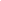 Instrumento que integra o Acordo de Cooperação Técnica celebrado entre a Câmara Municipal de … e o Senado Federal, por meio do Instituto Legislativo Brasileiro - ILB/Programa Interlegis, contendo todo detalhamento das responsabilidades assumidas  pelos partícipes, conforme disposto no §1°, art. 116, da lei 8.666/93.DADOS CADASTRAISCâmara Municipal de …CNPJ: …Estado: …Endereço: …CEP: …Fone: …OBJETIVOO presente Plano de Trabalho tem como objetivo subsidiar o planejamento, a execução, o monitoramento e o controle da atuação do ILB/Interlegis junto a CASA LEGISLATIVA, objetivando a realização das Ações solicitadas formalmente pela CASA LEGISLATIVA e oferecidas no sitio do LB/Interlegis (www.interlegis.leg.br – Consultoria e Informação; Produtos de Tecnologia; Capacitação ILB e Relacionamento).JUSTIFICATIVAO desenvolvimento deste plano assegura a ampliação das Ações de modernização e integração compatíveis com a missão do ILB/Interlegis junto ao Legislativo Brasileiro.METAS A SEREM ATINGIDAS1. Aprovação e assinatura do Termo de Acordo de Cooperação Técnica entre os partícipes;2. Estabelecimento de rotinas periódicas de disponibilização de dados e informações entre os partícipes, preferencialmente por meio eletrônico, observadas as limitações técnicas e legais;3. Desenvolvimento e compartilhamento de programas e meios de tecnologia de informação e comunicação, do intercâmbio de conhecimentos e de informações de bases de dados entre os partícipes, em especial:3.1. Implantação e manutenção na CASA LEGISLATIVA de programas e meios de tecnologia da informação e comunicação, fornecidos pelo ILB/Interlegis, com a atualização periódica de seus dados e informações; e4. Realização de eventos locais, pela CASA LEGISLATIVA, objetivando a difusão dos padrões e instrumentos do ILB/Interlegis, em conjunto com a Comunidade Virtual do Legislativo (Rede de casas legislativas conveniadas).FASES DE EXECUÇÃOAs atividades terão início na data de assinatura do Plano de Trabalho e se encerrarão no fim da vigência do Acordo de Cooperação Técnica, agrupadas nas fases de Diagnóstico, Planejamento, Execução, Monitoramento e Controle.PLANO DE APLICAÇÃO DE RECURSOS FINANCEIROSO presente termo não implica transferência de recursos financeiros, determinando-se que o ônus decorrente de ações específicas, desenvolvidas em razão do instrumento, são de responsabilidade dos respectivos partícipes.RESPONSABILIDADES DA CASA LEGISLATIVAA CASA LEGISLATIVA que sediar as Ações, previstas neste termo, será responsável  pelo fornecimento de:Espaço compatível para a realização das Ações, previstas para a Casa;Logística de recepção e traslados dos técnicos e autoridades;Técnicos para o aprendizado no uso das tecnologias fornecidas pelo ILB/Interlegis, que efetivamente serão os operadores desta tecnologias, dentro da Casa;Colaboração, de acordo com as possibilidades, no desenvolvimento de soluções para o Legislativo Brasileiro, a partir do ambiente https://colab.interlegis.leg.br/; eAssegurar a atualização das informações nos bancos de dados dos produtos a serem implantados.VALIDADE DO PLANO DE TRABALHOO plano de trabalho terá validade durante toda a vigência do Acordo de Cooperação Técnica, de comum acordo dos partícipes.APROVAÇÃO PELOS PARTÍCIPESAPROVADO, após análise técnica.Brasília-DF,…  de … de …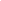 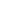 ____________________________________ILANA TROMBKADiretora-Geral do Senado Federal__________________________________ MÁRCIO CHALEGRE COIMBRA Diretor Executivo do ILBPrograma Interlegis__________________________________ MÁRCIO CHALEGRE COIMBRA Diretor Executivo do ILBPrograma Interlegis____________________________________…Presidente da Câmara Municipal de …CPF: …RG: …_____________________________________…Câmara Municipal de …CPF: …RG: …_____________________________________…Câmara Municipal de …CPF: …RG: …